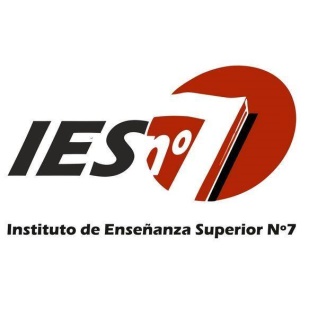 ESTABLECIMIENTO: Instituto de Educación Superior Nº 7SECCIÓN: Educación Especial ASIGNATURA: “Diseño y Adecuación del currículum I”- (ANUAL)PROGRAMA DE EXAMENCURSO: 2º añoCANTIDAD DE HORAS CATEDRAS: 5 hs. Semanales.PROFESOR:   Verónica MárquezAÑO: 2019Contenidos:Unidad Nº 1:   La Planificación: del PEI al aula.El Proyecto Educativo Institucional: características, componentes. Fuentes para su elaboración. Niveles de análisis y especificación Micro Curricular: Concepciones, principios e intenciones. La Planificación como organizadora del trabajo del aula y como herramienta de trabajo. Los condicionantes de la planificación. Su carácter público, científico y práctico. Ejes orientadores. Dimensión epistémica y cognitiva. La planificación anual. Secuencias y Unidades didáctica,  Proyectos de aula. Tipos de proyectos. Qué, cuándo y cómo de los proyectos. Evaluación: qué, cómo y cuándo evaluar. La importancia del diagnóstico pedagógico.Análisis y selección de información referente a los procedimientos necesarios para la elaboración del PEI, el PCI y la planificación áulica. Unidad Nº 2: El diseño de la enseñanza Estrategias metodológicas y el proceso de mediaciónEl juego. Enfoques. Infancia y juego. Juego y actividades escolares. La enseñanza por medio de la resolución de problemasLa importancia del entorno: la complejidad del aulaLos contenidos de la enseñanzaEl trabajo en equipo. Los Talleres.La selección, organización y secuenciación de contenidos. Diseños Curriculares. Núcleos de Aprendizajes Prioritarios. NIC (Núcleos Interdisciplinarios de Aprendizaje).Elaboración de secuencias didácticas, unidades didácticas y proyectos áulicos. Planificación de talleres. Unidad Nº 3: La transformación de la escuela en espacios inclusivos. Barreras para la participación y el aprendizaje (Discapacidad motriz, sensorial, intelectual) Tipos de barreras. Detección. Apoyos. Tipos.Los ajustes razonables. El PPI (Proyecto Pedagógico para la Inclusión)Las configuraciones de apoyo como entramado en los procesos de inclusión  escolar del alumno con discapacidad.Análisis de criterios para la toma de decisiones en el proceso de adecuación del currículum. La evaluación. Diagnóstico, clasificación- descripción, y provisión de apoyosBibliografíaAinscow, M. “La escuela eficaz. Escuela, hogar, comunidad y aprendizaje” (Extractos del texto: Necesidades especiales en el aula Mel Ainscow, Edic. UNESCO, Madrid1995)http://escuelahogarcomunidadyaprendizaje.blogspot.com/2007/04/la-escuela-eficaz-mel-ainscow.htmlBixio, C. (1996): “Cómo construir proyectos” 1º Parte- En “El Proyecto Institucional y la planificación estratégica”- Homo Sapiens Bixio, C. (2003): “Cómo planificar y evaluar en el aula- propuestas y ejemplos”-  Homo Sapiens Bixio, Cecilia (2006) Estrategias Didácticas: “Enseñar a aprender hacia la construcción de un espacio colectivo de enseñanza-aprendizaje”.Bixio, Cecilia. (2000) Capítulo 2. Las estrategias didácticas y el proceso de mediación. Enseñar a aprender. Homo Sapiens Ediciones. Rosario. Santa Fe Borsani, María José (2001): “Adecuaciones Curriculares: apuntes de atención a la diversidad”, Ediciones Novedades Educativas. Borsani, Maria José (2011): “Construir un aula inclusiva: estrategias e intervenciones”, Ed. Paidós. Brailovsky, Daniel (2016): “Didáctica del Nivel Inicial. En clave pedagógica”. Ed. Novedades Educativas.COPIDIS(Comisión para la Plena Participación e Inclusión de las Personas con Discapacidad) GRUPO ART 24 POR LA EDUCACIÓN INCLUSIVA (Mayo 2017)- EDUCACIÓN INCLUSIVA Y DE CALIDAD, UN DERECHO DE TODOS. http://www.grupoart24.org/downloads/publicaciones/manual_educacion_inclusiva.pdf Documento Nº 1 y 4 del Modelo T.E.B.EDocumento de apoyo 2017. Dirección de Educación Especial, Pcia. De Mendoza.  http://www.mendoza.edu.ar/wp-content/uploads/2017/11/EDUCACI%C3%93N-ESPECIAL-2017.pdfEducación Especial, una modalidad del Sistema Educativo en Argentina Orientaciones 1. (Ministerio de Educación de la Nación- 2009)Itkin, S y Ortega, G. (2018): “Experiencias y proyectos didácticos en nuevos escenarios. Concepciones y prácticas educativas en el Nivel Inicial y en la Formación Docente”. Ed. Novedades Educativas.Material de cátedra (2004): “El docente como diseñador de la enseñanza: algunas propuestas para 	pensar”. MCy E- (1999) “El aprendizaje en alumnos con necesidades educativas especiales” Orientaciones para la elaboración de adecuaciones curriculares. Ministerio de Educación, Ciencia y Tecnología. Buenos Aires - Diciembre 2004. NAP Nivel Inicial y primaria Palamidessi, Mariano y otros: “El ABC de la tarea docente: currículum y 	enseñanza”, Cap. VI. Ediciones Aique. Pitluk, Laura (2006): La Planificación didáctica en el Nivel Inicial: Capítulo 1- “La planificación como herramienta de trabajo” .Homo Sapiens-Pitluk, Laura. (2006) La Planificación Didáctica en el Jardín de Infantes. Las unidades didácticas, los proyectos y las secuencias didácticas. Homo Sapiens. Rosario Capítulo 5.Rodriguez M. “La evaluación. Diagnóstico, clasificación- descripción, y provisión de apoyos Las adaptaciones curriculares como respuesta educativa a la discapacidad intelectual”.http://www.monografias.com/trabajos14/discaintelectual/discaintelectual.shtmlRottemberg, Rosa y otros (1999): “La enseñanza por medios de la resolución de problemas” y “La enseñanza para el desarrollo de las inteligencias múltiples”, en: Carpeta de Trabajo “Estrategias de Enseñanza y Diseño de Unidades de Aprendizaje”. Universidad Nacional de Quilmes. Sarlé, Patricia y Arnaiz, Vicenç “Juego y estética en educación infantil, en “La Primera infancia (0 a 6 años) y su futuro” – Coord. Jesús Palacios y Elsa Castañedas- OEI- Fundación Santillana.Schultz, Mónica (1991):  “El Taller es o se hace”. Magisterio Río de la Plata. Bs. As.Spakowsky, Elisa y otros (1996): “La organización de los contenidos en el Jardín de Infantes” Cap. III: “La Unidad didáctica: una forma de organizar la tarea partiendo de la realidad” y Cap V “¿Es posible enseñar a través del juego?”- Ediciones Colihue. Profesora: Verónica Márquez